La correction des activités de lundi 30 mars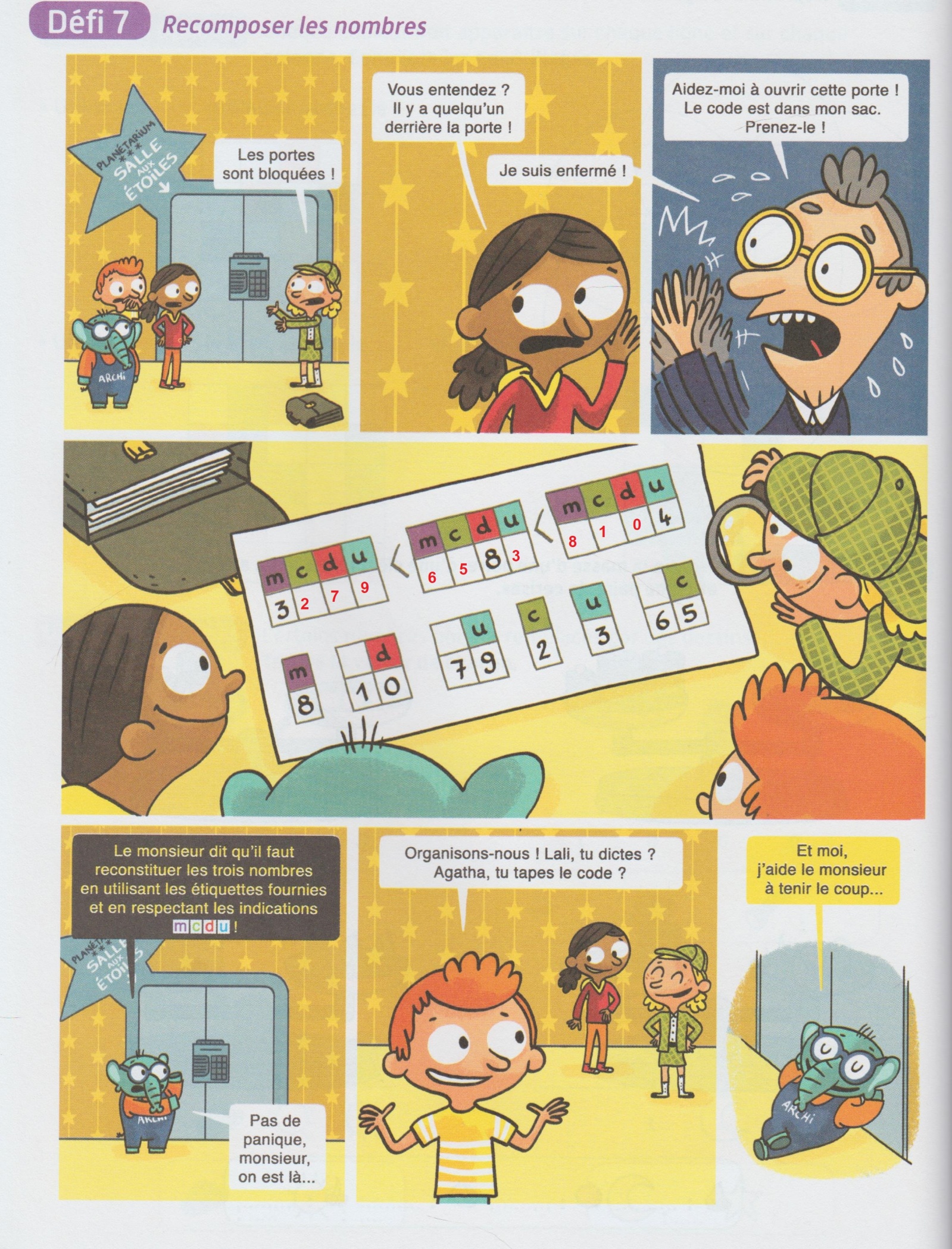 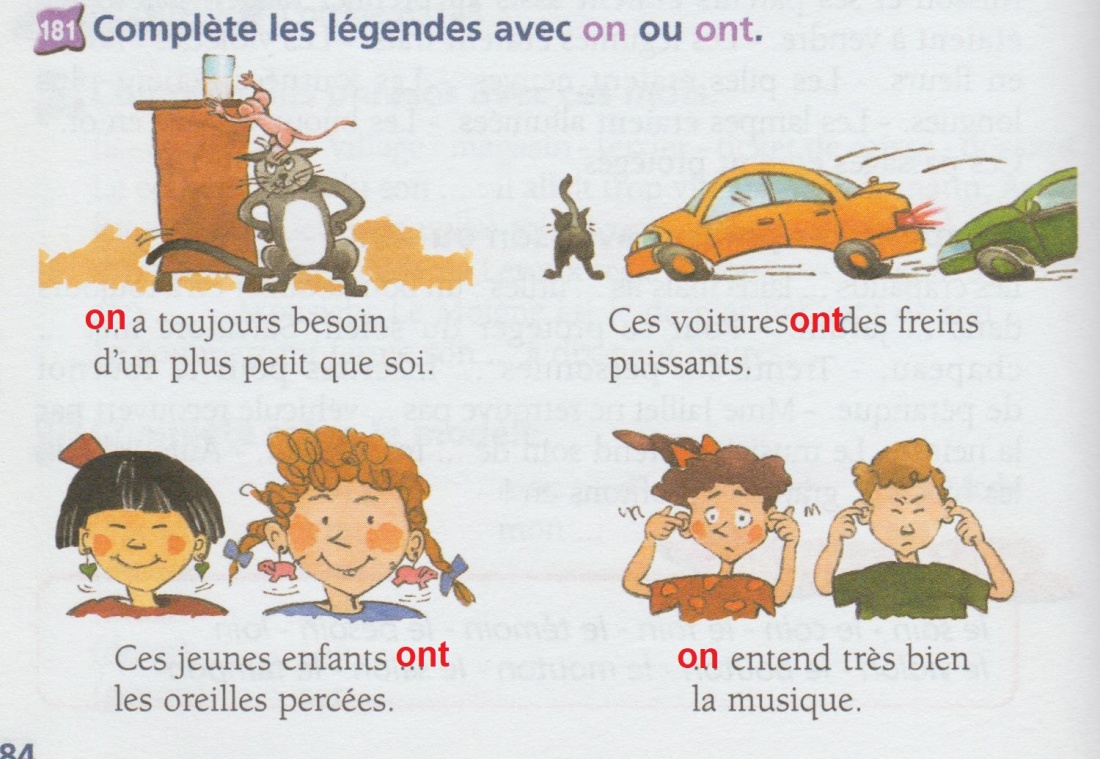 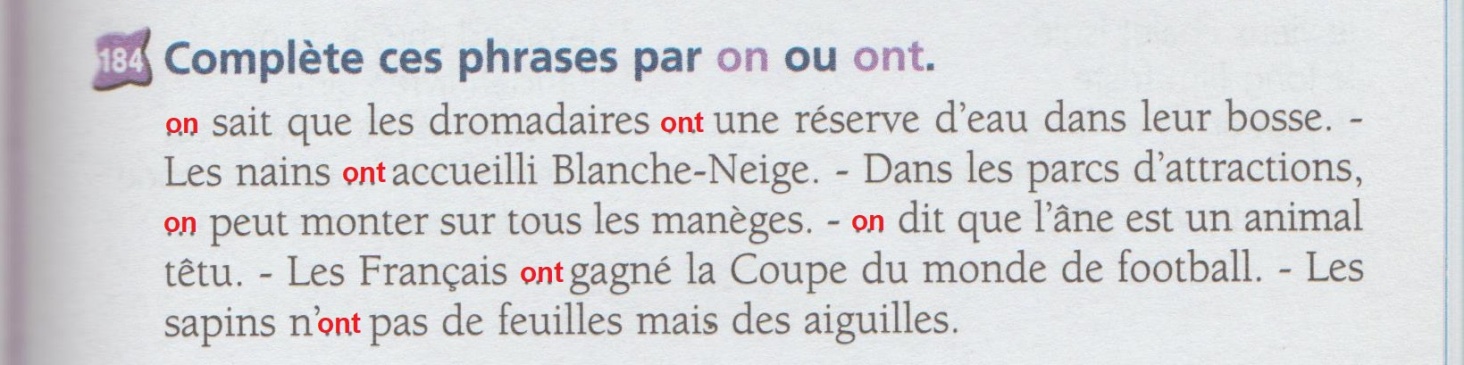 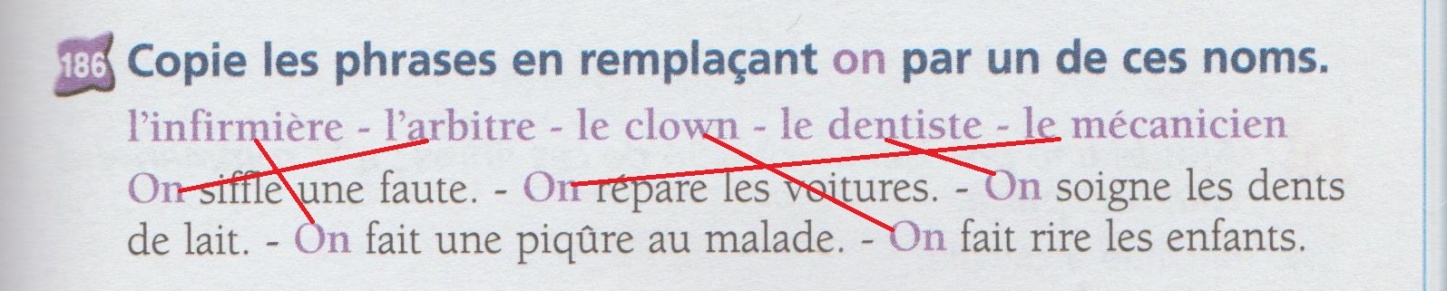 Lecture et compréhension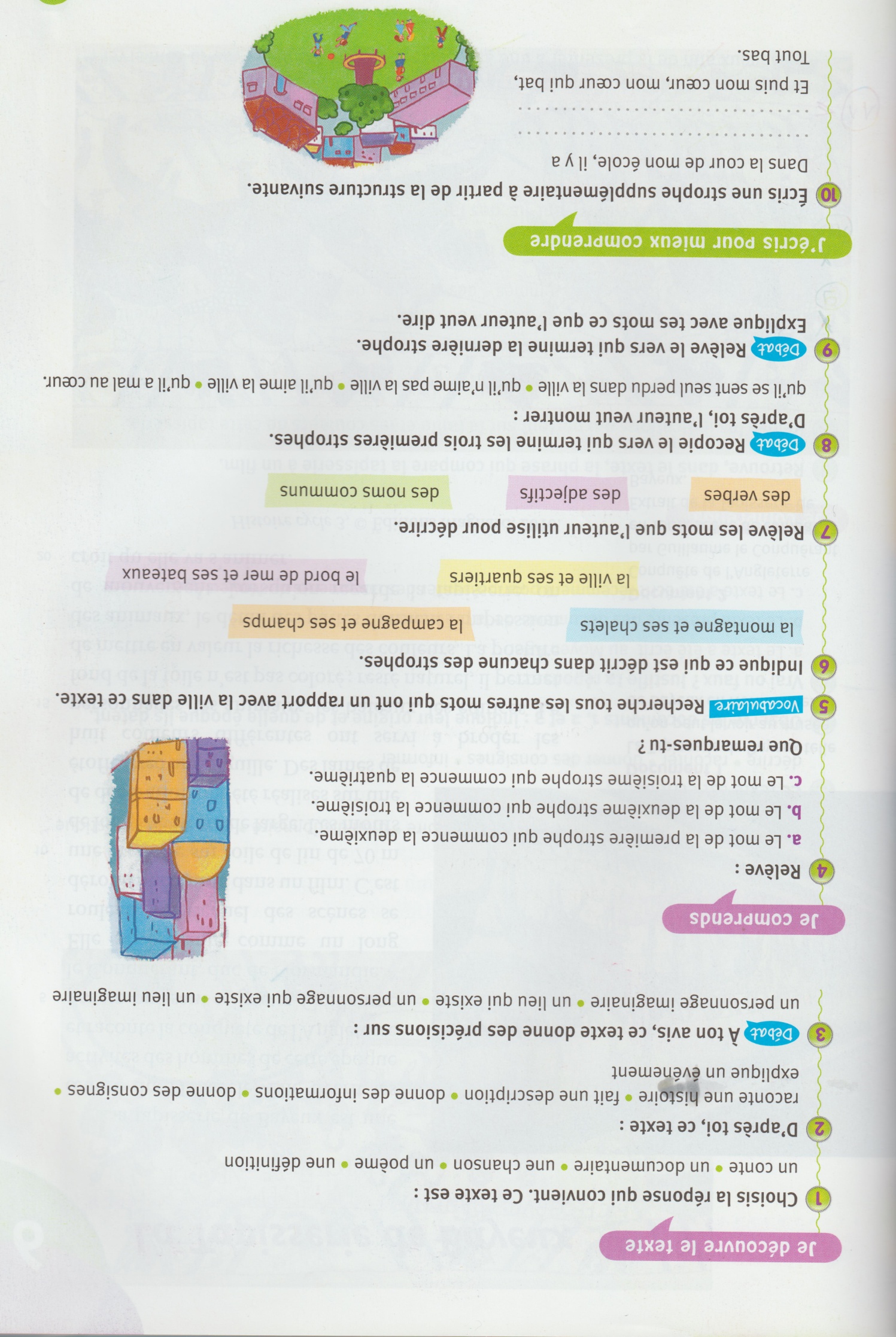 Mathématiques 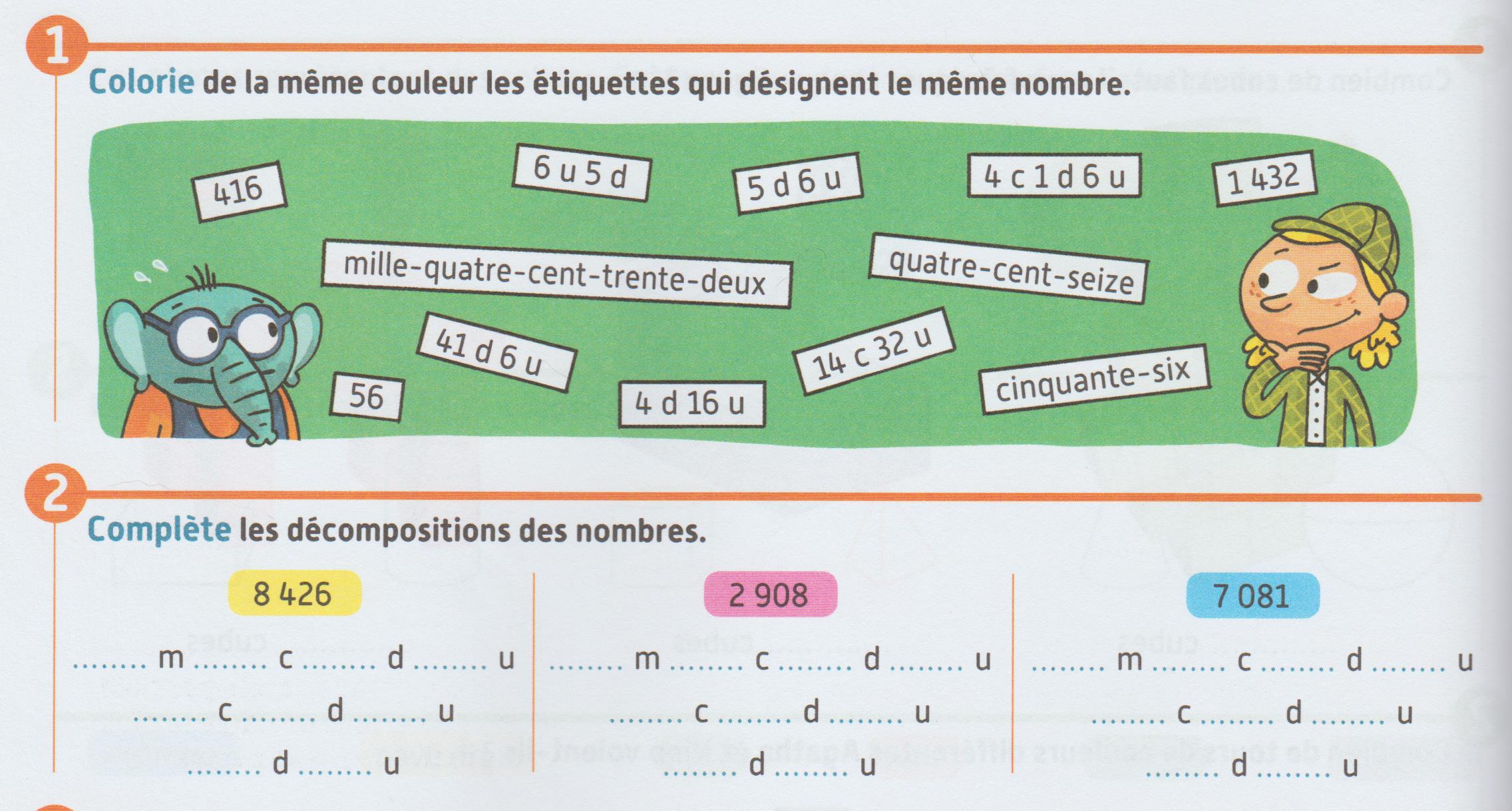 Etude de la langue : voir le document « imparfait ce2cm1 »